ŚWIADCZENIE RODZICIELSKIE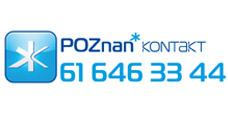 KOMU PRZYSŁUGUJE ŚWIADCZENIE RODZICIELSKIEŚwiadczenie rodzicielskie przysługuje:matce albo ojcu dziecka;opiekunowi faktycznemu dziecka w przypadku objęcia opieką dziecka w wieku do ukończenia 7 roku życia, a w przypadku dziecka wobec którego podjęto decyzję o odroczeniu obowiązku szkolnego – do ukończenia 10 roku życia;rodzinie zastępczej, z wyjątkiem rodziny zastępczej zawodowej, w przypadku objęcia opieką dziecka w wieku do ukończenia 7 roku życia, a w przypadku dziecka, wobec którego podjęto decyzję o odroczeniu obowiązku szkolnego – do ukończenia 10 roku życia;osobie, która przysposobiła dziecko, w przypadku objęcia opieką dziecka w wieku do ukończenia 7 roku życia, a w przypadku dziecka, wobec którego podjęto decyzję o odroczeniu obowiązku szkolnego – do ukończenia 10 roku życia.KTO OTRZYMA ŚWIADCZENIE RODZICIELSKIE  Świadczenie rodzicielskie będzie przysługiwać osobom, które urodziły dziecko, a które nie otrzymują zasiłku macierzyńskiego lub uposażenia macierzyńskiego. Uprawnieni do pobierania tego świadczenia będą więc m.in. bezrobotni (niezależnie od tego czy są zarejestrowani w urzędzie pracy), studenci, rolnicy, a także wykonujący pracę na podstawie umów cywilnoprawnych.     WYSOKOŚĆ ŚWIADCZENIA RODZICIELSKIEGO świadczenie rodzicielskie przysługuje w wysokości 1000 zł miesięcznie i nie będzie uzależnione od kryterium dochodowego.OKRESY OTRZYMYWANIA ŚWIADCZEŃ RODZICIELSKICH52 tygodnie – przy urodzeniu jednego dziecka w jednym porodzie lub przyjęciu na wychowanie jednego dziecka; 65 tygodni – przy urodzeniu dwojga dzieci przy jednym porodzie lub przyjęciu na wychowanie dwojga dzieci; 67 tygodni – przy urodzeniu trojga dzieci przy jednym porodzie lub przyjęciu na wychowanie trojga dzieci; 69 tygodni – przy urodzeniu czworga dzieci przy jednym porodzie lub przyjęciu na wychowanie czworga dzieci; 71 tygodni - urodzenie pięciorga i więcej dzieci przy jednym porodzie lub przyjęcie na wychowanie pięciorga i więcej dzieci.TERMIN ZŁOŻENIA DOKUMENTÓWWnioski o przyznanie świadczenia rodzicielskiego można składać od 4 stycznia 2016 r. w Poznańskim Centrum Świadczeń.